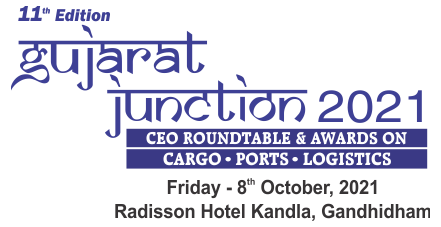 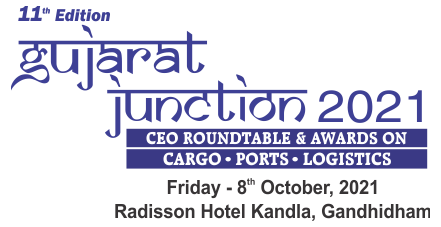 We are inviting companies to submit entries describing how they have demonstrated innovations and excellence or improved their services Or product offering within the regions.Entries will be evaluated against the set of criteria by panels of judges who will select and shortlist the winner for each category.Qualifying Period  :  April 2019 to March  2020 & April 2020 to March 2021
Region                    :  Gujarat
Categories (Please tick your nominated category):**The Jury / Organisers reserve the right to make changes to the list of categories if required; due to lack of sufficient nominations / dearth of information, etc. The decision of the Jury / Organisers will be final & binding.Kindly click on the box for selected categories                                 * Self  Nomination & Suggestions/Recommendations are mustNOMINEE:Name of the Person:   Name of the Company:  Address:   Telephone Number:E-mail Address:   NOMINATED BY:  Name of the Person:   Name of the Company:  Address:   Telephone Number:   E-mail Address:   Describe the achievements in not more than 500 words:  Supporting Documents:  Only a limited amount of supporting documents  may be submitted. (Eg. Relevant Certificates and Documents pertaining to specified criteria norms only.)Electronically completed entry should be mailed to :  nominations@exim-india.comNote: No entries will be accepted in hard copy.    PORT / TERMINAL OF THE YEAR - CONTAINERISED CARGO 
         &  NON-CONTAINERISED CARGO    FREIGHT FORWARDER OF THE YEAR – CONTAINERISED &
          MULTI  CARGO    PORT  FACILITATOR OF THE YEAR    CUSTOMS BROKER OF THE YEAR (CONTAINERS / LIQUID /
          BREAK BULK / PROJECT CRAGO)    CONTAINER SHIPPING LINE OF THE YEAR - 
         EUROPE TRADE LANE    CARGO / MARINE SURVEYOR OF THE YEAR    CONTAINER SHIPPING LINE OF THE YEAR - 
         AMERICA TRADE LANE    CONTAINER FREIGHT STATION OWNER / OPERATOR OF  THE
         YEAR    CONTAINER SHIPPING LINE OF THE YEAR - 
         FAR FAST TRADE LANE    CONTAINER TRANSPORT OPERATOR OF THE YEAR    CONTAINER SHIPPING LINE OF THE YEAR – AFRICA TRADE
         LANE    FORWARDERS OF THE YEAR – COASTAL CARGO    NVOCC OF THE YEAR – MIDDLE EAST TRADE LANE    SHIPPING AGENT OF THE YEAR – DRY BULK / LIQUID /     
         BREAK BULK OPERATERSTANDALONE CATEGORIES    SHIPPING LINE OF THE YEAR - COASTAL OPERATOR    LOGISTICS COMPANY OF THE YEAR*    NVOCC OF THE YEAR  (GP / SPECIAL EQUIPMENT)    DYNAMIC SHIPPING &  LOGISTICS PROFESSIONAL OF THE 
         YEAR*    LCL CONSOLIDATOR OF THE YEAR (IMPORT / EXPORT)    LIFETIME ACHIEVEMENT AWARD *